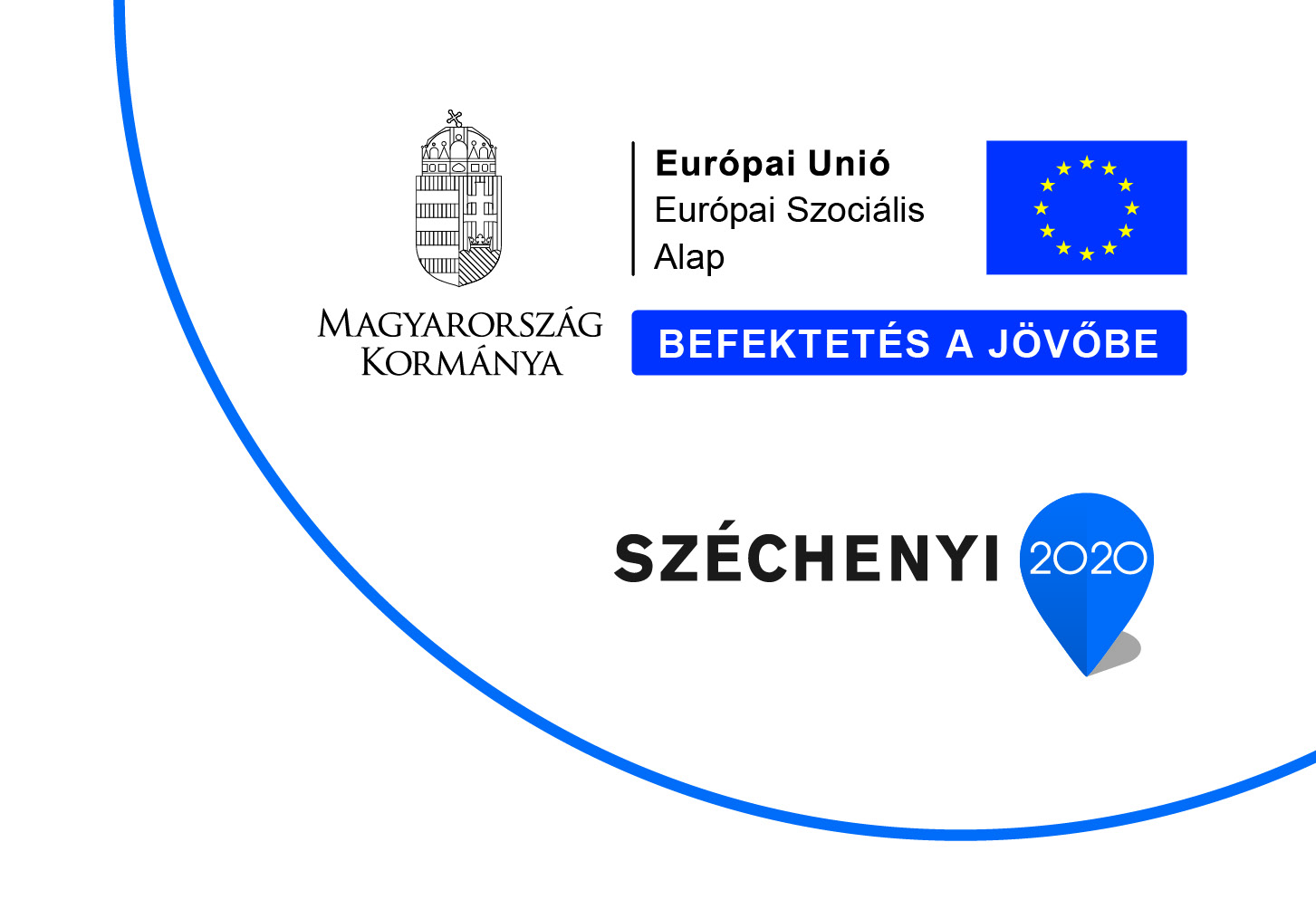 Békési Járásban a TOP 5.1.2-15 keretében megrendezett együttműködési szerződések aláírása2017. április 25-én Békésen a Polgármesteri Hivatal dísztermében került sor a TOP-5.1.2-15-BS1-2016-00002 „Helyi foglalkoztatási együttműködés a Békési Járásban” elnevezésű projekt Foglalkoztatási Paktum együttműködési szerződésének aláírása.A rendezvény megnyitását követően a szakmai programok következtek:            -Elérhető képzések bemutatása, egyéb támogatási konstrukciók ismertetése Békés Megyei Kormányhivatal
            -Paktumiroda tervezett helyszínének és feladatának bemutatása KBC  Nonprofit Kft.
            -Együttműködési szerződés ismertetése és aláírása KBC  Nonprofit Kft.A szakmai program végeztével nagy örömünkre együttműködési szerződések kerültek aláírásra, melyet  a Konzorciumi  tagokon kívül számos önkormányzat és vállalkozó írt alá.Békés Megyei Kormányhivatal
mint Konzorciumvezető;
Békés Város Önkormányzata
mint Konzorciumi Tag;
KBC Békés Megyei Települések Fejlesztéséért Nonprofit Korlátolt Felelősségű Társaság
mint Konzorciumi Tag;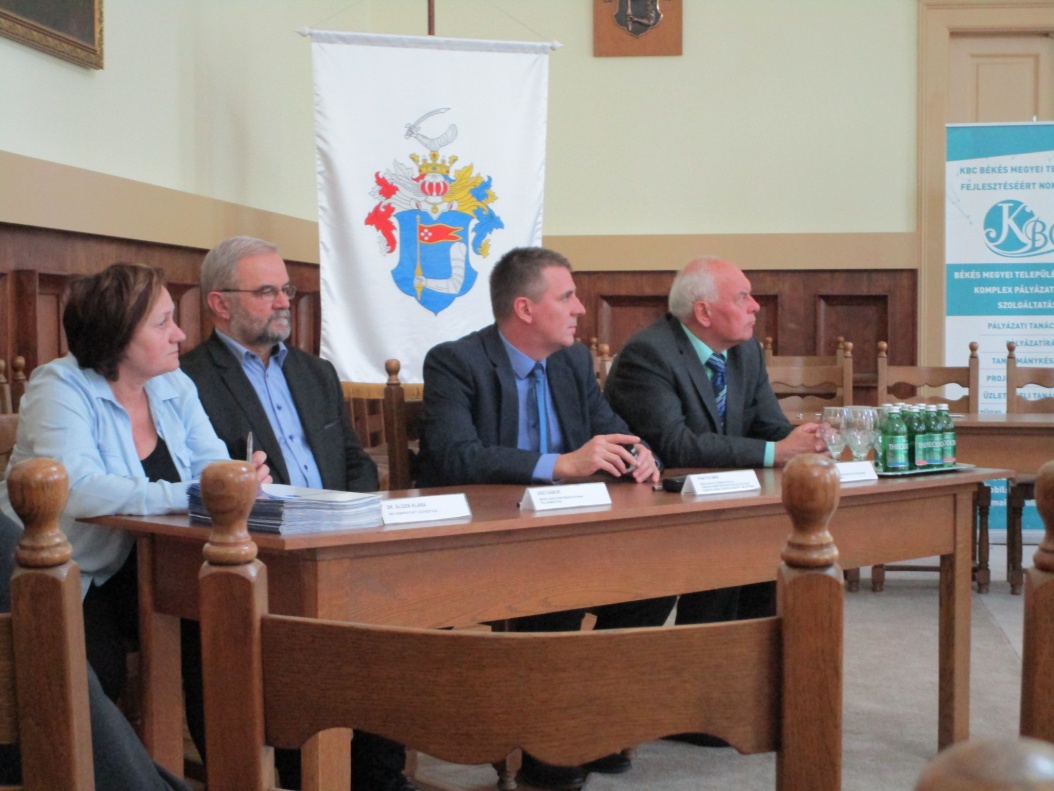 TOP-5.1.2-15-BS1 kódszámú támogatási felhívás előírásai szerint a foglalkoztatási együttműködésbe bevonandó partnerek:Békés Megyei Önkormányzat Békés Megyei Kereskedelmi és IparkamaraMezőberény Város ÖnkormányzataBélmegyer Község ÖnkormányzataKamut Község ÖnkormányzataKöröstarcsa Község ÖnkormányzataMurony Község ÖnkormányzataTarhos Község ÖnkormányzataBékés Városi Kecskeméti Gábor Kulturális, Sport és Turisztikai KözpontSzent István EgyetemGál Ferenc Főiskola Békési Szakképző Iskola, Gimnázium és KollégiumBarta István Zoltán egyéni vállalkozóBerényi Téglaipari Kft.BKSZ Békési Kommunális és Szolgáltató Kft.Borgula-ÉP Építőipari Kivitelező és Szolgáltató Kft.Csaba-Berényi Gépgyártó Kft.Inter Turbo Kft.Juhász Zoltán egyéni vállalkozóSzent Lázár AlapítványTánczos Imre egyéni vállalkozóVektor Építőipari Vállalkozási Kft.